NORSK REDAKTØRFORENINGÅrsmelding og regnskap2019-2020*NRs landsmøte 3. mai 2021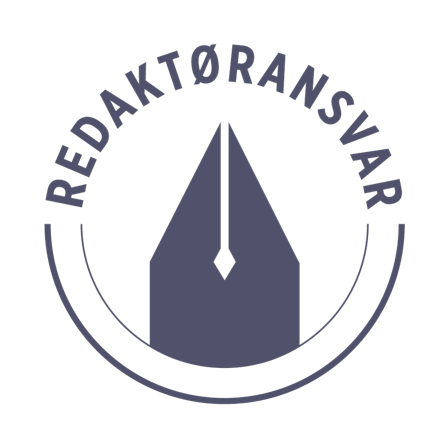 * Meldingen gjelder for kalenderårene 2019 og 2020.   1. Tillitsvalgte og sekretariatStyreNRs nåværende styre ble valgt på landsmøtet 8. mai 2019 og består ved utløpet av landsmøteperioden av:Hanna Relling Berg, Sunnmørsposten (styreleder)Eirik Hoff Lysholm, Dagsavisen (nestleder)Britt Sofie Hestvik, Kommunal RapportThor Gjermund Eriksen, NRKOlav T. Sandnes, TV 2Jan-Eirik Hanssen, Avisa NordlandTora Bakke Håndlykken, Verdens GangBjørn Rønningen, Hitra-FrøyaIngeborg Heldal, Kvinner og KlærVaramedlemmer:Irene Halvorsen, Nationen (fast møtende)Sigvald Sveinbjørnsson, BergensavisenChristina Dorthellinger, NTBSteinulf Henriksen, FolkebladetEirik Hammersmark Winsnes, AftenpostenRegionledere:Norsk Redaktørforening har ni regionale foreninger. De organiserer og gir faglige tilbud til NRs medlemmer innenfor den enkelte forenings geografiske nedslagsfelt. Ved utløpet av landsmøteperioden hadde regionforeningene følgende valgte ledere:Per-Kristian Bratteng, Åndalsnes Avis – Møre og Romsdal RedaktørforeningSteinulf Henriksen, Folkebladet – Nordnorsk RedaktørforeningØyvind Klausen, Agderposten – Rogaland og Agder RedaktørforeningTom Martin Hartviksen, Gudbrandsdølen Dagningen – Oplandenes RedaktørforeningSteinar Ulrichsen, Sandefjords Blad – VeTeBu RedaktørforeningSilje Hovland, TV 2 – Oslo RedaktørforeningØivind Lågbu, Fredriksstad Blad – Østfold RedaktørforeningMerete Verstad, NRK – Trøndelag RedaktørforeningSigvald Sveinbjørnsson, Bergensavisen – Vestafjelske RedaktørforeningValgkomitéValgkomiteen har i landsmøteperioden bestått av:Grethe Gynnild-Johnsen, NRK (leder)Kjersti Moen, Norsk UkebladOve Mellingen, TelemarksavisaKim Riseth, NamdalsavisaSekretariatet:NR-sekretariatet har tre fast ansatte medarbeidere. I tillegg til NR-oppgavene utføres det også sekretariatsarbeid mot godtgjørelse for Oslo Redaktørforening. Dessuten utføres sekretariatsarbeid for NRs vederlagsfond, Pressens Stipendfond og for International Press Institute i Norge.Sekretariatet har bestått av generalsekretær Arne Jensen, assisterende generalsekretær Reidun Kjelling Nybø og sekretær Monica Andersen. Sistnevnte jobber i halv stilling for NR og 30 prosent stilling for Norsk Presseforbund. Virksomheten har vært drevet fra foreningens kontor i Rådhusgaten 17 i Oslo, hvor vi også har fremleid til Norsk Presseforbund og SKUP. I februar 2019 ble det imidlertid inngått leiekontrakt med Aspelin Ramm AS om flytting til Pressens Hus, Skippergata 22-26. Opprinnelig var overtakelse og innflytting planlagt til februar 2021. Dette ble senere utsatt til 30. april, på grunn av komplikasjoner som følge av koronapandemien. Ytterligere ti medieorganisasjoner og redaksjoner har inngått tilsvarende avtaler om flytting til Pressens Hus. Det gjelder Norsk Presseforbund, Mediebedriftenes Landsforening, Fagpressen, Landslaget for lokalaviser, Institutt for Journalistikk, SKUP, NTB, Faktisk og Norsk Lokalradioforbund. I tillegg vil Norsk Journalistlag bli med på fellesdelen av Pressens Hus, men uten å flytte sine kontorer.2. HandlingsplanenNRs landsmøte i 2019 vedtok den gjeldende handlingsplanen, med følgende hovedoppdrag:Sikre full informasjons- og ytringsfrihet for alle, og gode rammevilkår for frie medier.Planen har fire hovedmål:Norsk Redaktørforening skal arbeide for at den enkelte redaktør får best mulige rammer for å foreta frie, selvstendige og kompetente redaksjonelle valg.NR skal – nasjonalt og internasjonalt – løfte fram redaktørstyrte medier og den sannhetssøkende journalistikken som helt grunnleggende deler av et velfungerende demokrati.NR skal kjempe for økt innsyn i samfunnet og fremheve betydningen av åpenhet om journalistiske metoder og valg.NR skal bidra til et teknologiløft blant norske redaktører.De fire hovedsatsingsområdene er utdypet gjennom 24 konkrete tiltak, hvorav drøyt halvparten er helt eller delvis gjennomført. I tillegg redegjør den for foreningens og sekretariatets løpende arbeid og forpliktelser. Handlingsplanen har ligget til grunn for styrets arbeid og prioriteringer i landsmøteperioden. Planen følger som vedlegg til beretningen. En vesentlig grunn til at en noe mindre del av planen er gjennomført enn hva som har vært vanlig i de siste landsmøteperiodene er at den pågående pandemien medførte sterke begrensninger på hva som lot seg gjennomføre i 2020.Ett av prosjektene som er iverksatt er NRs teknologiskvadron, som ble opprettet i forkant av NRs høstmøte i 2019. Skvadronen skal være NRs rådgivere og medspillere i spørsmål i skjæringspunktet mellom teknologi og medierett/medieetikk. Skvadronen er ledet av Ingeborg Volan (DN). Teknologiskvadronen hadde ett fysisk arbeidsmøte i februar 2020 og har hatt flere digitale møter etter dette – blant annet i forbindelse med arbeidet med veilederen om sikker datajournalistikk som ble presentert på høstmøtet i 2020, og var også sentral da NR laget en veileder i forbindelse med myndighetenes smittevern-app. På NR-styrets strategiseminar i september 2020 drøftet styret behovet for et mer systematisk arbeid for å øke mangfoldskompetansen blant norske redaktører.  I desember 2020 vedtok NR-styret en prosjektplan for et mangfoldsprosjekt som NR har invitert NJ til å samarbeide om. Målet er å bidra til økt bevissthet rundt verdien av mangfold i mediebransjen gjennom ulike tiltak. Prosjektet er en sentral del av handlingsplanen for perioden 2021-2023.3.  Styrets arbeid  StyremøterNR-styret avviklet åtte møter (hvorav ett epostmøte) i 2019 og ni møter (hvorav ett fysisk møte og åtte digitale møter) i 2020. Det ble behandlet 55 saker i 2019 og 64 saker i 2020. I tillegg avviklet styret (fysisk) et eget strategiseminar på Kringler gård i Akershus i september 2020.ArrangementerVårmøtet i Bergen i 2019 (Medieleder 2019) samlet 128 deltakere, høstmøtet i Tromsø samme år 105 deltakere. Vårmøtet i Bergen i 2020 ble avlyst på grunn av pandemien, og høstmøtet i Trondheim 2020 ble avviklet med rundt 100 deltakere digitalt og totalt 13 deltakere i salen. I forbindelse med stormøtene har sekretariatet stor hjelp av programkomiteen som er utnevnt av NR-styret. I denne perioden har programkomiteen bestått av Ingeborg Heldal, Sigvald Sveinbjørnsson, Bjørn Rønningen og Eirik Hammersmark Winsnes, med Reidun Kjelling Nybø som sekretær.NR har de siste årene utvidet sitt samlede møtetilbud til medlemmene, primært gjennom velkomstseminarer for nye medlemmer, samt kursserien NR Kompetanse, hvor det også har vært avviklet regionale kurs. Totalt har deltakelsen på NRs arrangementer de siste par årene vært henholdsvis 319 og 354. Det er litt lavere enn de to foregående årene.HøringsuttalelserNR har, alene eller sammen med andre medieorganisasjoner, avgitt 25 høringsuttalelser i 2019 og 19 høringsuttalelser i 2020.Høringsuttalelser er avgitt i følgende saker:2019-12-19 - Beredskapsloven - felles høring NP NJ NR2019-12-10 - Høring NP NJ NR - Endringer i personopplysningsloven2019-12-02 - Skatterådgiveres taushetsplikt - felles NJ NP og NR2019-12-02 - Høring arkivlovutvalget NP og NR2019-12-02 - Forvaltningsloven - høringsuttalelse NR2019-10-21 - NRs innspill til Familie- og kulturkomiteen om statsbudsjettet2019-10-15 - Felleshøring NJ NP NR om mellombalanser2019-10-01 - Høringsuttalelse - Åpenhet i grenseland2019-09-27 - Høringsuttalelse universell utforming2019-09-26 - Felleshøring - kommunikasjonskontroll i nødsituasjoner2019-08-28 - Felles høring - en momssats2019-08-15 - Tilskudd til nyhets- og aktualitetsmedier i Oslo2019-08-01 - Høringsuttalelse ny barnevernslov - NP NJ NR2019-06-26 - Høringsuttalelse NR - postomdeling2019-06-24 - Høringsuttalelse Sivilforsvaret2019-06-17 - Høringsuttalelse NR - spillreklame2019-06-11 - Høringsuttalelse droner - NP NJ NR2019-06-03 - Høringsuttalelse konkurskarantene NP NJ NR2019-05-21 - Innspill fra NJ og NR til revidert nasjonalbudsjett2019-05-14 - NRs innspill til komiteen om varslingsforslag2019-05-09 - Postombæring - innspill til Transport- og kommunikasjonskomiteen2019-03-07 - Ny fjellov - høringsuttalelse NR NJ NP2019-02-15 - Nye kildevernregler2019-02-15 - Lov om forretningshemmeligheter - NP, NJ, NR2019-02-13 - NRs høringsuttalelse - merverdiavgiftsfritak elektroniske tidsskrifter2019-02-12 - Høringsuttalelse NR - lov om etterretningstjenesten2019-01-31 - Enhetspriser på medisiner - Stortingshøring - innspill fra NP, NJ og NR2020-12-28 - Høringsuttalelse ny valglov2020-12-17 - Felleshøring tvisteloven mv - NP NJ NR2020-12-07 - NJ NP NR - Forslag til ny Sivilombudslov2020-11-23 - Rettshjelputvalgets utredning - felleshøring NP NJ NR2020-11-05 - Felles høringsnotat om forslag til lov om mediestøtte2020-10-29 - Høringsuttalelse - register for statsansattes økonomiske interesser2020-10-01 - Høringsuttalelse - Register over reelle rettighetshavere2020-09-29 - Høringsuttalelse - Ny lov om pengespill2020-09-25 - Felles høring om miljøinformasjonsloven2020-09-15 - Høringsuttalelse - tilpasning rettspleielovene2020-08-21 - Finansforetaksloven - felles høringsuttalelse2020-07-15 - Felleshøring - lov om informasjonstilgang mv for Koronakommisjonen2020-06-30 - Felleshøring om opplæringsloven2020-06-29 - Felles uttalelse om forskrift til omsetningsbasert kompensasjonsordning2020-06-05 - Felleshøring om ny lov om universiteter og høyskoler2020-05-28 - Høringsnotat til Stortingets utenriks og forsvarskomite2020-04-17 - Tilleggsmerknader - Høringsuttalelse nye mva-regler2020-04-03 - Skriftlig høringsinnspill NR - spillreklame2020-03-31 - Høringsuttalelse nye mva-regler2020-03-30 - Høring NJ-NR - reglement for utvalg for tilskudd til nyhetsmedier i Oslo2020-03-23 - Høring - endringer i hvitvaskingsregelverket2020-02-29 - Høringsuttalelse sameloven - NP NJ MBL NR2020-02-06 Høring - ny medieansvarslov - notat fra MBL og NR2020-01-27 - Høringsuttalelse retusjert reklame2020-01-24 - Høring NR - lov om mediestøtte2020-01-08 - Innspill NJ NP NR til universitets- og høyskoleutvalget2020-01-06 - Felleshøring NJ og NR om forslag til endringer i aksjelovgivningenHøringsuttalelsene er også tilgjengelige på nored.no.Enkelte av høringsskrivene er knyttet til muntlige høringer i Stortinget, hvor NR også i denne landsmøteperioden har deltatt på en rekke høringsmøter, samt på en rekke møter med departementer og andre offentlige instanser, med mediepolitiske og mediefaglige temaer på dagsorden. VeiledereNR har gitt ut tre veiledere i perioden:Koden for sikker datajournalistikk (på høstmøtet i 2020)Smittestopp og kildevernet (om helsemyndighetenes opprinnelige smittestoppapp), seinere med utfyllende råd etter at det kom en ny smittestopp-app i desember 2020)Slik omtaler du selvmord (på høstmøtet i 2019)Kurs og seminarerI 2019 avviklet NR avviklet til sammen syv moduler i serien NR Kompetanse. I tillegg arrangerte vi, som vanlig, et eget velkomstseminar for nye medlemmer, samt et eget kurs for fagpresseredaktører, det siste i samarbeid med Fagpressen. I 2020 rakk vi bare å avvikle Velkomstseminaret, samt en kursmodul i NR kompetanse og et teknologikurs i samarbeid med Institutt for Journalistikk, før pandemien stanset ordinær kurs- og seminarvirksomhet. I 2020 har vi hatt korte og spredte kurs digitalt, primært for enkeltredaksjoner. Totalt har det vært 156 deltakere på disse kursene og seminarene. Da har vi ikke regnet med deltakerne på de mer bedriftsinterne kortkursene. I 2021 har vi systematisert formidlingsvirksomheten i digitalt format noe mer, og deltar blant annet på regionforeningenes årsmøter, i tillegg til at vi blant annet har lansert «redaktørlunsj» som et eget faglig format. Vi har også startet opp vår egen podkast, «Hotline», som tar utgangspunkt i redaktørfaglige problemstillinger og spørsmål vi får gjennom henvendelser fra medlemmene.Utadrettet virksomhetNRs styreleder og nestleder og sekretariatet får ofte forespørsler om å delta på ulike arrangementer og om å kommentere ulike aktuelle saker i mediene. De siste årene har denne typen forespørsler økt i omfang, og den siste landsmøteperioden har ikke vært noe unntak. NR-sekretariatet har i tillegg som mål å være representert på alle de journalistfaglige konferansene som foregår i Norge gjennom året. Her deltar sekretariatet ofte i paneldebatter, som kursholdere og innledere. I 2020 har det, naturlig nok, vært færre slike aktiviteter, men sekretariatet har fått mange forespørsler om å forelese på digitale arrangementer ved blant annet Oslo MET, Høyskolen Kristiania og Nord universitet. NRs generalsekretær har hatt en fysisk forelesning ved Universitetet i Bergen. 4. RedaktørinstituttetRedaktørinstituttet defineres som «prinsippet om redaktørens uavhengige forvaltning av ytrings- og informasjonsfriheten gjennom massemedier, med mandat fra eier, med selvpålagte samfunnsoppgaver som fri informasjonsformidling, kritisk granskning av makthavere og mangfold i meningsdannelse - og med juridisk ansvar bare overfor lov og domstol». Det viktigste som har skjedd for Redaktørinstituttet i toårsperioden er utvilsomt at en helt ny medieansvarslov som trådte i kraft 1. juli 2020. Det skjedde etter en «bestilling» fra Stortinget. Norsk Redaktørforening hadde lenge etterlyst en samling av ansvars-bestemmelsene for redaktørstyrte medier i en lov, og med en teknologinøytral tilnærming. Dette er hovedpunktene i den nye loven:Beskrivelse av redaktørstyrte medierPlikt til å utpeke redaktørOpplysningsplikterPlikt til å innta imøtegåelserNøytralt objektivt redaktøransvar både strafferettslig og erstatningsrettsligRedaksjonell uavhengighet og frihet fra eierinnblandingSærlige plikter knyttet til brukergenerert innholdI forbindelse med ikrafttredelsen skrev NRs generalsekretær en kronikk om den nye loven. NR fremmet en rekke forslag i høringsrunden og fikk gjennomslag for mange. Ønsket om eneansvar for redaktøren ble imidlertid ikke fulgt opp av departementet og Stortinget. Du finner hele NRs høringsuttalelse her. I tillegg til dette ble det, på høstmøtet 2019 i Tromsø, undertegnet en ny versjon av Redaktørplakaten. Det skjedde etter en grundig prosess, hvor et utvalg bestående av Stig Finslo, Pernille Børset og Stig Jakobsen fra MBL og Hanna Relling Berg, Britt Sofie Hestvik og Arne Jensen fra NR la frem et omforent forslag til ny plakat. 5. RettsutviklingEtter det ytringsfrihetsrettslige «paradigmeskiftet» rundt årtusenskiftet, har antallet søksmål mot norske medier knyttet til ulike former for krenkelser gått nedover, og har de siste årene ligget på en knapp håndfull. I løpet av 2019 og 2020 ble det igangsatt kun tre såkalte krenkelsessaker mot norske medier. I tillegg fikk to tidligere saker sin avslutning. En av sakene som ble endelig avsluttet i 2020 var søksmålet fra en kirurg ved Rikshospitalet mot en rekke medier, med utgangspunkt i en rekke nyhetssaker på TV 2. Tre journalister, en redaktør og TV 2 ble i Oslo tingrett dømt til å betale kirurgen drøyt 800.000 kroner i oppreisning. I Borgarting lagmannsrett ble imidlertid TV 2 frifunnet og tilkjent saksomkostninger. Da Høyesteretts ankeutvalg, i februar 2020, avviste å ta saken inn til full behandling var punktum satt for en sak som også omfattet rettslige skritt mot Verdens Gang, Bergens Tidende, NTB, ANB/Amedia og Aftenposten. Flere av disse ble forlikt, det vil si i praksis frafalt. I saken mot ANB/Amedia ble søksmålet mot Amedia avvist og ANB frifunnet i tingretten. Den omtalte kirurgen har ikke fått utbetalt erstatninger fra noen av de omtalte mediene. Den andre saken som fikk sin avslutning i perioden, men som ble igangsatt i 2018, var den såkalte Helsekontrollsaken, hvor et utenlandsk selskap som produserte og solgte et helsekostprodukt gikk til søksmål mot TV 2 og krevde flere titalls millioner i erstatning for tapt omsetning. TV 2 vant saken både i Oslo tingrett og Borgarting lagmannsrett og Høyesteretts ankeutvalg konkluderte enstemmig med at anken ikke kunne føre frem.De tre krenkelsessakene som er igangsatt i perioden er disse:En drosjesjåfør i Nes kommune gikk til søksmål mot avisa Raumnes, fordi hun mente seg ærekrenket av en serie kritiske artikler om skoleskyssen i kommunen. Drosjesjåføren var navngitt og intervjuet. Raumnes, og avisens journalist og redaktør ble frifunnet i både tingretten og lagmannsretten og Høyesterett avviste anken.En privatperson gikk til søksmål mot Dagbladet fordi han mente seg ærekrenket i forbindelse med at en ung kvinne sto frem i avisen og fortalte om seksuelle overgrep hun skal ha blitt utsatt for mens hun var barn. Selv om saksøker ikke var navngitt, mente han seg identifisert. Dagbladet ble frifunnet i Oslo tingrett. Saken er anket.Et advokatfirma gikk til søksmål mot VG, med krav om vederlag etter åndsverkloven fordi avisen, i forbindelse med en kritisk artikkelserie om firmaet, hadde brukt firmaets egne «profilbilder» av firmaets partnere og advokater. Oslo tingrett ga VG fullt medhold. Saken er anket.Utover dette er NRs domsarkiv over medierelevante dommer sterkt preget av saker som gjelder åpenhet i rettspleien og altså medienes arbeidsvilkår. NR har engasjert seg stadig sterkere i dette, som en del av servicen overfor medlemmer og mediehus. I løpet av 2019 og 2020 har vi vært direkte, som part, eller indirekte, som rådgivere, involvert i rundt 25 ulike saker. I svært mange av sakene har vi fått helt eller delvis medhold. Sakene spenner fra spørsmål om lukkede eller åpne dører, referatforbud, fotografering/filming og gjengivelse av dommer og kjennelser. 6. Etikk Antall klager til Pressens Faglige Utvalg (PFU) har vært jevnt økende de siste årene. De to siste årene har imidlertid utviklingen akselerert. Fra 493 klager i 2018 til 575 klager i 2019 og deretter til hele 729 klager i 2020.  Nedenfor gjengir vi en tabell som viser utviklingen, og med fordeling på resultat:Det er påfallende at store deler av økningen i det totale klagetallet (116 av 154 saker) finnes igjen i økningen i antallet klager som er avvist/henlagt på formelt grunnlag. Også i 2019 og 2020 var det punktene om retten til samtidig imøtegåelse (Vær Varsom-plakatens punkt 4.14) og kildekritikk og opplysningskontroll (VVP 3.2) som resulterte i flest fellelser i PFU. I 2019 endte det med 13 fellelser for brudd på Vær Varsom-plakatens punkt 4.14 og 22 fellelser på punkt 3.2. I 2020 var det hele 24 fellelser på punkt 4.14 og 19 fellelser på punkt 3.2.Ved utløpet av landsmøteperioden, årsskiftet 2020/2021 trådte for øvrig endringer i kildereglene i Vær Varsom-plakaten i kraft. Det skjedde etter en lang og grundig prosess, og med utgangspunkt i den såkalte Bar Vulkan-saken, hvor Verdens Gang til slutt ble felt i PFU på fem punkter i Vær Varsom-plakaten. Norsk Presseforbund nedsatt et kildeutvalg, ledet av tidligere PFU-leder Sven Egil Omdal, som kom opp med en rekke forslag til endringer i VVP. Forslagene ble drøftet på flere nivåer og i ulike sammenhenger i bransjen, ikke minst på NRs høstmøte i Tromsø 2019, i et eget stormøte med inviterte redaktører fra en rekke av de større redaksjonene, i regionforeninger og i NRs styre. Det endelige resultatet lå ikke langt fra det som var NRs anbefalinger, jfr den skjematiske oversikten over prosessen.7. MediepolitikkI tillegg til særlige spørsmål knyttet til pandemien som rammet Norge for fullt i mars 2020, og de årlige øvelsene knyttet til statsbudsjettet, er det tre mediepolitiske spørsmål som har preget landsmøteperioden.For det første ble det endelig avklart at elektroniske tidsskrifter får fritak får digital nullmoms. Dette ble klart på nyåret 2020, og NR ga full støtte til forslaget, gjennom sin høringsuttalelse. Den andre store saken var forslaget til en ny mediestøttelov. I den såkalte Mediestøttemeldingen, som ble behandlet i Stortinget i mai 2019, lanserte Kultur-departementet forslaget om et eget mediestøtteråd som skulle ha som oppgave å administrere de ulike mediestøtteordningene og eventuelt foreslå endringer. I likhet med de andre medieorganisasjonene var NR svært skeptiske til dette forslaget. Etter en ny runde i departementet valgte kulturstatsråden å legge forslaget til side.En viktig sak for mange lokalaviser var at det i desember 2019 kom en ny forskrift for midlertidig fritak for tjenestepliktige i Sivilforsvaret. Her er «pressen» inkludert blant de samfunnskritiske funksjoner hvor det kan gis midlertidig fritak for tjenesteplikt.Det siste punktet ble også et viktig poeng etter at pandemien brøt ut og det ble et spørsmål om hvilke samfunnsfunksjoner som skulle regnes som kritiske og dermed ha muligheter for  barnehage- og skoleplass, selv om disse institusjonene i utgangspunktet var stengt. Etter påtrykk fra medieorganisasjonene, ble mediene til slutt definert som «viktige» samfunnsfunksjoner. Svært mye av det mediepolitiske arbeidet – i bred forstand – i 2020 har handlet om å sikre rammevilkårene for de redaktørstyrte mediene under pandemien. Det gjelder alt fra tilgang til vesentlig informasjon til økonomiske støtteordninger. På alle disse områdene har NR samarbeidet tett med de øvrige medieorganisasjonene, og mange utspill har vært gjort sammen med andre.8. Representasjon, samarbeid og forvaltningNorsk Presseforbund							Norsk Presseforbund (NP) er et fellesorgan for norske medier i etiske og redaksjonelt faglige spørsmål, og NR er en av forbundets grunnorganisasjoner. Forbundet har et særskilt ansvar innenfor etikk og offentlighet, ved å være sekretariat for Pressens Faglige Utvalg og Offentlighetsutvalget.NP ledes av et styre på 11 personer. NRs to representanter er, ved utløpet av landsmøteperioden, er styreleder Hanna Relling Berg og nestleder Eirik Hoff Lysholm. Sistnevnte har også vært NPs styreleder siden juni 2019. NRs generalsekretær, Arne Jensen, er varamedlem til styret.  Pressens Faglige Utvalg består av sju representanter, hvorav fire kommer fra pressen. Ved utløpet av landsmøteperioden er redaktørmedlemmene i utvalget Anne Weider Aasen, (leder fra juni 2019) og Stein Bjøntegård (NRK). Frode Hansen (Dagbladet), Lars Helle (Stavanger Aftenblad) og Tove Lie (Khrono) er redaktørrepresentantenes varamedlemmer til utvalget.Etter en viss omstrukturering i juni 2018, har Pressens Offentlighetsutvalg nå 14 medlemmer, hvorav fire er redaktørrepresentanter:Eirik Haugen, ansvarlig redaktør, Østlands-Posten (nestleder i utvalget)Marit Ulriksen, ansvarlig redaktør, Rana BladSvein Ove Hansli, nyhetsredaktør, NationenArne Jensen, generalsekretær NRNR har i perioden hatt kontorfellesskap med NP og har også nært samarbeid med NP i mange faglige spørsmål. Mange av høringsuttalelsene i landsmøteperioden er avgitt sammen med NP (og NJ).Virksomheten i NP blir finansiert ved hjelp av medlemskontingenter. NRs andel av NPs utgifter ligger på rundt to millioner kroner i året. NR finansierer dette dels gjennom sin egen medlemskontingent og dels gjennom støtte fra NRs vederlagsfond.NPs bemanning bestod ved utløpet av perioden av generalsekretær Elin Floberghagen, Trude Hansen, Ingrid Nergården Jortveit, Kristine Foss (permisjon), Mathias Vedeler, Arild Kveldstad, Sindre Granly Meldalen og Monica Andersen (i 30 prosent stilling). Kopinor og NorwacoNorsk Redaktørforening er en av Kopinors 22 medlemsorganisasjoner. Kopinor inngår avtaler om fotokopiering og digital kopiering innenfor utdanningssektoren, offentlig forvaltning, kirker og trossamfunn, næringsliv og organisasjoner. Gjennom avtalene får brukerne enkel tilgang på kultur og kunnskap, samtidig som opphavsmenn og utgivere får betalt.De kollektive vederlagene som tilfaller redaktørene forvaltes gjennom NRs vederlagsfond, som er en egen juridisk enhet, med eget regnskap. Vederlagsfondet mottok i vederlag fra Kopinor 1.652.857 kroner i 2019 og 1.609.937 kroner i 2020. Berit Aalborg er NRs representant i Kopinors representantskap, med Lars Lier som vararepresentant. På vegne av opphaverorganisasjonene innenfor journalistisk virksomhet og kritikk var Hege Iren Frantzen (NJ) styremedlem, med Arne Jensen (NR) som varamedlem. Reidun Kjelling Nybø (NR) var medlem og - fra 2020 - nestleder i fordelingsnemnda.Norwaco er Kopinors søsterorganisasjon på kabelsektoren, hvilket betyr at organisasjonen innkasserer vederlag for videresending av kringkastingsprogrammer i kabelnett. NR har samordnet sine interesser innenfor Norwaco med Norsk Journalistlag som står for den løpende kontakten med organisasjonen. Av det vederlaget som kommer via Norwaco til NJ/NR mottar NR ni prosent og NJ 91 prosent.  NR mottok henholdsvis 160.718 kroner (2019) og 167.337 kroner (2020) i landsmøteperioden.NRs vederlagsfond Vederlagsfondet forvalter midler som norske redaktører mottar fra Kopinor og Norwaco, samt fra det såkalte Bibliotekvederlaget, som opphavsmenn. Fondets styre har i landsmøteperioden bestått av Per-Kristian Bratteng, Åndalsnes Avis/Møre og Romsdal Redaktørforening (styreleder); Anne Weider Aasen, TV 2; Christina Dorthellinger, NTB/NR-styret og Anne Ekornholmen, Nationen.Inntektene i toårsperioden var samlet på 3,67 millioner kroner, mot 3,8 millioner kroner i forrige periode. De samlede utbetalingene (inkludert administrasjonsgebyr) har vært på nesten 4,4 millioner kroner. Det har vært en bevisst strategi fra styrets side de siste årene at fondet skal gå med et visst underskudd. Dette for å bygge ned tidligere opparbeidede reserver noe. Vederlagsfondets styre har ellers vedtatt å prioritere støtte til etikkarbeidet i regi av Norsk Presseforbund (PFU), NR Kompetanse, studiestipender og regionale faglige tiltak i regi av NRs regionforeninger. Det blir også gitt støtte til pressepriser og bistand til redaktører i konflikt.Bibliotekvederlaget							Bibliotekvederlaget er et kulturpolitisk virkemiddel som gis som kompensasjon for utlån av vernede verk i bibliotekene. Støtten blir gitt over Kulturdepartementets budsjett. Norsk Journalistlag og Norsk Redaktørforening mottar i fellesskap om lag tre millioner kroner i årlig vederlag, og fordelingen mellom organisasjonene er cirka 90 prosent på NJ og 10 prosent på NR. Samtlige midler overføres til et felles fond, Pressens faglitteraturfond (PFF). IJ er sekretariat for fondet. I 2014 vedtok NJ og NR å endre vedtektene for PFF, slik at deler av bibliotekvederlaget også kan deles ut til andre formål enn støtte til utgivelse av faglitteratur. Etter det har NRs vederlagsfond mottatt totalt rundt 500.000 kroner fra PFF.Pressens Faglitteraturfond				Pressens Faglitteraturfond disponerer de Bibliotekvederlagsmidlene som NJ og NR mottar. Midlene skal, som fondets navn tilsier, brukes til å produsere faglitteratur innenfor emnet journalistikk, eller innenfor emner som er tilknyttet journalistikken. Det vil si reportasje-, dokumentar- og debattbøker. Fondet skal skaffe norske journalister og redaktører god norsk faglitteratur til en rimelig pris. Midler fra fondet kan søkes av alle som har opparbeidet rettigheter i forhold til bibliotekvederlaget. Det årlige tilskuddet ligger på drøyt fire millioner kroner. I styret for Pressens Faglitteraturfond har NR to faste medlemmer og varamedlemmer. Det har i perioden vært Grete Ruud, NRK Østfold (nestleder); Kenneth Andresen, P4 (styremedlem) og Nina Kristiansen, Forskning.no (vara). Pressens StipendfondPressens Stipendfond ble etablert i 2006 ved at man samlet en rekke eldre og til dels små fond til ett felles stipendfond. I beretningsperioden er det bare utlyst stipend som utgår fra det tidligere Storebrands stipendfond for journalister. Fondet ledes av et styre som består av generalsekretærene i NP og NR og sekretariatslederen i NJ. Styret beslutter hvilke stipend fondet skal finansiere hvert år. Disse skal utlyses gjennom Institutt for Journalistikk og Pressens Stipendkomite står for utdeling. Pressens Stipendkomité er identisk med styret i Pressens Faglitteraturfond. I perioden er det delt ut stipender for 336.000 kroner. Ved utløpet av 2020 har fondet en egenkapital på drøyt 3,1 millioner kroner, hvorav godt og vel 1,1 millioner er bunden grunnkapital.Arbeidsledighetskassen			Pressens Arbeidsledighetskasse er et tilbud som Norsk Journalistlag og Norsk Redaktørforening administrerer i fellesskap, for å bistå og yte hjelp til medlemmer som ufrivillig kommer ut av redaksjonelt arbeid. I landsmøteperioden har sekretariatsleder Hilde Tretterud (NJ), Trine Frydenlund (NJ), Arne Jensen (NR) og Reidun Kjelling Nybø (NR) sittet i styret. Frydenlund har vært sekretær for styret.Samlet utbetalt støtte fra kassen i perioden har vært på rundt 840.000 kroner, hårfint mindre enn i forrige periode. Av de totalt 46 som har mottatt støtte er det ett NR-medlem. Fri egenkapital ved utløpet av 2020 i underkant av 2,4 millioner kroner. GravferdskassenPressens Gravferdskasse utbetaler gravferdsstøtte til pårørende til avdøde medlemmer av NJ og NR, i tråd med reglene for PG-kassen. Gravferdskassens styre utgjøres av de samme personer som i PA-kassen. Støtten er for tiden 8.940 kroner. I perioden er det utbetalt støtte i forbindelse med dødsfall for seks NR-medlemmer og 59 NJ-medlemmer. Kassen har samlet gått med et overskudd på ca 170.000 kroner i perioden. Egenkapital er ved utløpet av 2018 på nesten 640.000 kroner.Samarbeid							Høsten 2019 samarbeidet NR med de andre medieorganisasjonene om en oppfølging av undersøkelsen om seksuell trakassering i mediebransjen fra 2017.  To prosent av de 5221 som svarte på undersøkelsen, oppga at de hadde opplevd å bli seksuelt trakassert de siste seks månedene. Undersøkelsen viste at ble lagt fram i januar 2020. NR har samarbeidet med Mediebedriftenes Landsforening (MBL), Norsk Presseforbund (NP), Norsk Journalistlag (NJ), Landslaget for lokalaviser (LLA), Fagpressen og andre medieorganisasjoner i en rekke enkeltsaker i landsmøteperioden, både formelt og mer uformelt. Det gjelder blant annet i arbeidet med flere høringsuttalelser. Det har perioden vært gjennomført jevnlige «bransjerådsmøter» mellom ledelsen i medieorganisasjonene. I 2019 samarbeidet vi – som vanlig – med MBL om Medieleder 2019, som var lagt til Bergen, i forkant av Nordiske Mediedager. Konferansen var også planlagt arrangert i samarbeid med MBL Bergen i mai 2020, men i likhet med en rekke andre konferanser, måtte denne også avlyses. Flere av de regionale foreningene har samarbeidet med respektive lokallag i NJ om regionale konferanser. Det gjelder blant annet Svarte Natta (2019) og Gull & Gråstein (2019). Hellkonferansen skulle vært gjennomført tidlig i 2019, men ble utsatt. Det samme gjelder Hauststormen, som skulle vært arrangert i 2020.Vi har ellers hatt et tett samarbeid med ti andre organisasjoner og redaksjoner i forbindelse med realisering av planene om et Pressens Hus. IPI Norge						NR-sekretariatet utfører sekretariatsarbeid for International Press Institute Norge, som har rundt 50 medlemmer, hvilket gjør den norske kontingenten til den største i IPI. Aktiviteten i den norske komiteen handler i stor grad om å støtte opp om IPIs internasjonale arbeid, samt bidra til markering av Pressefrihetens Dag 3. mai. Styreleder i IPI Norge har vært Ole Kristian Bjellaanes (NTB). Han har også sittet også i IPIs internasjonale styre.  I styret for den norske komiteen sitter også nestleder Trine Eilertsen (Aftenposten), Bjørn G Sæbø (Rogalands Avis) og Eirin Eikefjord (Bergens Tidende). Sistnevnte avløste Helge Nitteberg (Nordlys) på årsmøtet i 2020.Institutt for JournalistikkNR er en av de tre stifterorganisasjonene bak IJ (sammen med NJ og MBL). Instituttet har den siste tiden vært gjennom omfattende endringer, i form av flytting fra eget bygg, slanking av staben og en grundig strategiprosess. Styreleder ved IJ oppnevnes for øvrig av NR og er for tiden Britt Sofie Hestvik (Kommunal Rapport). Reidun Kjelling Nybø (NR) er varamedlem. Instituttet er, i likhet med de fleste medieorganisasjonene, på flyttefot til Pressens Hus.InternasjonaltNR samarbeider også med andre internasjonale medieorganisasjoner, primært World Editors Forum (WEF). Ingeborg Volan (Dagens Næringsliv) er norsk representant i styret for WEF. (Volan overtok etter Helje Solberg i 2018).Øvrig representasjonI tillegg til dem som er nevnt ovenfor er NR representert i følgende juryer:Jury, Den store journalistprisen: René Svendsen, Fredriksstad Blad.Jury, Årets Avistegning: Sarah Sørheim, NTB.Jury, Fagpresseprisene 2019 og 2020: Reidun Kjelling Nybø. Jury, Årets lokaljournalistikk 2019 og 2020: Arne JensenJury, Polarisprisene 2019: Reidun Kjelling NybøJury, NONA-prisene (The Norwegian Online News Association) 2019: Reidun Kjelling NybøMedlem, Mental Helses Fagråd fra 2020: Reidun Kjelling Nybø9. MedlemmeneVed utløpet av forrige landsmøteperiode var NRs medlemstall 750. Det har økt svakt gjennom landsmøteperioden, og i dag har vi rundt 760 medlemmer. De siste par årene har kvinneandelen økt til rundt 33 prosent. Andelen kvinnelige sjefredaktører er rundt 29 prosent. Sammensetningen av NRs medlemsmasse per februar 2021 så slik ut:Rådgivningstjeneste og konflikterNR-sekretariatets høyest prioriterte oppgave er å rådgi medlemmer i juridiske, etiske, organisatoriske og faglige spørsmål – samt bistå ved eventuelle konflikter med andre aktører. I beretningsperioden har NR i større grad markert vår «hotline», som i praksis innebærer at medlemmene kan få hjelp når som helst på døgnet, når som helst på året. I tillegg har vi en rekke henvendelser fra andre organisasjoner, offentlige instanser, medier og andre om faglige spørsmål som utløser en eller annen form for saksbehandling. Antallet henvendelser har de siste par årene ligget på rundt 2000 per år. Omtrent en tredel av disse er typiske «hotline»-spørsmål. Den vanligste kategorien henvendelser fra medlemmer gjelder etiske problemstillinger. De siste par årene har vi imidlertid merket økende behov for rådgivning i spørsmål knyttet til opphavsrett og sitering.10. ØkonomiØkonomien i NR er meget god. I meldingsperioden har foreningen gått med et samlet overskudd på rundt 620.000 kroner. Egenkapitalen er nå på rundt syv millioner kroner. Oslo, 23. mars 2020Hanna Lovise Relling Berg        Eirik Hoff Lysholm           Britt Sofie Hestvik           Thor Gjermund Eriksenstyreleder                                    nestleder                          styremedlem                    styremedlemBjørn Lie Rønningen               Olav Terjeson Sandnes     Jan-Eirik Hanssen            Ingeborg Heldal styremedlem                           styremedlem                        styremedlem                   styremedlemTora Bakke Håndlykken                                                                                                     Arne Jensenstyremedlem                                                                                                                       generalsekretærÅrsregnskap 2019 – Norsk RedaktørforeningOslo, 2020-03-23Hanna Lovise Relling Berg        Eirik Hoff Lysholm           Britt Sofie Hestvik           Thor Gjermund Eriksenstyreleder                                    nestleder                          styremedlem                    styremedlemBjørn Lie Rønningen               Olav Terjeson Sandnes     Jan-Eirik Hanssen            Ingeborg Heldal styremedlem                           styremedlem                       styremedlem                   styremedlemTora Bakke Håndlykken                                                                                                     Arne Jensenstyremedlem                                                                                                                       generalsekretærNoter til regnskapet 2019			Note 1 Regnskapsprinsipper			Resultat og balanseoppstillingen er satt opp i samsvar med regnskapslovens regler oggod regnskapsskikk for ideelle organisasjoner		Inntektene knytter seg i all hovedsak til kontingenter og deltakelsesavgifter.Inntektsføring av disse skjer i gjeldende periode i henhold til opptjeningsprinsippet. Kostnadsføring foretas i gjeldende periode og i henhold til sammenstillingsprinsippet Anleggsmidler balanseføres til anskaffelseskost og nedskrives til virkelig verdi når verdifallet forventes å ikke være forbigående. 			Omløpsmidler vurderes til laveste av anskaffelseskost og virkelig verdi. 	Kundefordringer og andre fordringer oppføres til pålydende etter fradrag for avsetningen til forventede tap. Avsetning til tap gjøres på grunnlag av en individuell vurdering av de enkelte fordringene. 			Note 2 Ansatte, godtgjørelser m.v.			Personalkostnader består av følgende poster:		2019Lønn				                                           3 189 779Arbeidsgiveravgift			                             531 884Andre lønnskostnader		 		                533 667Andre personalkostnader		                               27 422Refundert lønnskostnad		                            -245 748Sum personalkostnader		                            4 037 004Gjennomsnittlig antall ansatte:		 	                            3Organisasjonen er pliktig til å ha tjenestepensjonsordning etter lov om obligatoriske tjenestepensjon.Organisasjonens pensjonsordninger tilfredsstiller kravene i denne lov.	Ytelser til ledende personer	 	 	GeneralsekretærLønn				                         	  1 502 382Pensjonskostnader				     231 254Annen godtgjørelse	 	 	 	       19 844Organisasjonen har ikke ytet lån eller gitt sikkerhetsstillelse ovenfor styremedlemmer, daglig leder eller ansatte i 2019			Revisor				Kostnadsført revisjonshonorar i 2019 utgjør kr 68 938 inkl. mva.	For konsultative tjenester kr. 0			Note 3 Bundne midlerI posten inngår bundne bankinnskudd skattetrekk kr 181 172 og husleiedepositum kr 633 690.			Note 4 Driftsmidler								                            Transportmidler  Dataustyr  Webutvikling 	 Kunst 	      Totalt Anskaffelseskost 01.01.19	                  -   	        284 692 	 545 002 	 12 500      842 194 Kjøp i året			                                    28 900           -                 		      28 900 Salg i året		                               -   		                           		            -   Anskaffelseskost 31.12.19	                  0 	         313 592      545 002 	  12 500      871 094 Akk. avskrivninger 01.01.19	                  -   		                 -   		                       -   Akk. avskrivninger solgte	                  -   				                                     -   Akk avskrivninger 31.12.19		                      -266 413 	  -545 001 		       -811 414 Bokført verdi 31.12.19	                                0 	           47 179 	                1              12 500      59 680 Årets avskrivninger	 	                  -   	           21 037 	      24 319 	 	         45 356 Note 5 Egenkapital							                                  Annen egenkapital	  Prosjektfond    	  Sum egenkapital			Egenkapital  01/01	         6 356 489	                 100 000	                 6 456 489			Årets resultat	                          436 921	                                                            436 921			SUM	                                      6 793 410	                  100 000	                  6 893 410			Årsregnskap 2020 – Norsk RedaktørforeningOslo, 2021-03-23Hanna Lovise Relling Berg        Eirik Hoff Lysholm           Britt Sofie Hestvik           Thor Gjermund Eriksenstyreleder                                    nestleder                          styremedlem                    styremedlemBjørn Lie Rønningen               Olav Terjeson Sandnes     Jan-Eirik Hanssen            Ingeborg Heldal styremedlem                           styremedlem                        styremedlem                   styremedlemTora Bakke Håndlykken                                                                                                     Arne Jensenstyremedlem                                                                                                                       generalsekretærÅr  2008200920102011201220132014201520162017201820192020Innkomne klager268292284354357377427500424417493575729Behandlet277285291339374364406406351280335263251Antall uttalelser130129145151148142131142124104122100121BRUDD57515057626446654949453736KRITIKK3101310987181618241420IKKE BRUDD70688284777078595937534965Forenklet ”fri”71776710911714619420317112915197128Minnelig/trukket49484839553227554841565631Avvist/henlagt27313140544454819484158287403MedieTotaltKvinnerAnsvarligUndrordn.MennAnsvarligUnderordn.Avis4461424993304135169Byrå166151046Fagpresse6222184403010Internett7215510572334Konsern4101303Kringkasting117491138681652Organisasjon6321321Magasin371910918108Totalt76025796161503220283 INNTEKTERNoterVirkelig 2019Budsjett 2019Avvik 2019Fjorår 2018Kontingenter        8 156 836         7 840 000            316 836         7 760 500 Adm. vederlag           181 355            150 000              31 355            152 634 Refusjon OR           250 000            250 000                       -              235 655 Prosjektmidler / PFF        1 199 999         1 200 000                       -1         1 160 000 Inntekter Vårmøte           703 779            650 000              53 779            604 885 Inntekter Høstmøte443 500           450 000               -6 500 479850Viderefakturerte inntekter66 950Kompetansekurs/innt andre møter125 000           100 000              25 000 127500Andre inntekter             85 215              50 000              35 215            132 152 SUM INNTEKTER     11 212 634      10 690 000            455 684      10 653 176 Kontingent NP        1 684 800         1 684 800                       -           1 620 000 Regionkontingenter        1 062 000         1 050 000              12 000         1 017 600 Pensjonistkontingenter             51 900              50 000                 1 900              37 800 NJ felleskasser             86 910              90 000               -3 090              85 245 Tiltak i handlingsplanen           168 445            200 000             -31 555              57 077 Viderefakturerte kostnader             66 950                       -                66 950                       -   Kostnader vårmøte           698 758            650 000              48 758            646 478 Kostnader høstmøte           541 016            450 000              91 016            431 612 Kostnader andre møter           461 572            400 000              61 572            405 327 Honorar u/trekk                      -                25 000             -25 000              37 031 Diverse kostnader                   230              10 000               -9 770                      30 Pressekort             10 350              15 000               -4 650                 9 644 Prosjekter og utredninger           206 031            150 000              56 031            119 136 Sum prosjektkostnader        5 038 962         4 774 800            264 162         4 466 980 Lønnskostnader        3 189 779         3 200 000             -10 221         3 103 668 Andre lønnskostnader / pensjon        1 065 551         1 095 000             -29 449         1 035 646 Andre personalkostnader             27 422              65 000             -37 578            104 402 Refunderte administrasjonskostnader         -245 748          -210 000             -35 748          -218 998 Sum personalkostnader        4 037 004         4 150 000          -112 996         4 024 718 Avskrivninger             45 356              65 000             -19 644            115 213 Kostnader lokaler           731 374            738 000               -6 626            694 463 Inventar / vedlikehold             27 863              20 000                 7 863                 3 008 Fremmede tjenester           257 398            250 000                 7 398            306 359 Kontorkostnader           260 448            150 000            110 448            119 831 Aviser og faglitteratur             60 190              60 000                    190              52 105 Telekostnader             73 581              65 000                 8 581              60 767 Porto             15 890              10 000                 5 890              21 629 Reisekostnader           133 994            150 000             -16 006            136 298 Konferanser             69 447              60 000                 9 447              31 895 Gaver og kontingenter             86 626              60 000              26 626              74 078 Forsikring                      -                         -                         -   Bankkostnader             15 586              15 000                    586              13 036 Tap og lignende            -27 034              30 000             -57 034                       -   Sum driftskostnader        1 750 719         1 673 000              77 719         1 628 682 SUM KOSTNADER     10 826 685      10 597 800            228 885      10 120 380 Resultat før finans           385 949              92 200            226 799            532 796 Renteinntekter             52 679              15 000              37 679              18 648 Finanskostnader                1 707                 2 000                  -293                    360 RESULTAT           436 921            105 200            264 771            551 084 BALANSENoter2019201820172016EiendelerAnleggsmidlerKunst4          12 500           12 500                   12 500                   12 500 Datautstyr4          47 179           39 315                   64 362                   41 785 Webutvikling4124 320               114 487                215 992 Sum anleggsmidler          59 680 76 135               191 349                270 277 OmløpsmidlerKundefordringer       220 820      147 863                204 163                157 738 Andre fordringer/forskudd       263 370 52 804                  51 924                     4 626 Forskuddsbetalte kostnader          47 190           57 345                   34 893                   31 998 Mellomregning PS                            -                       6 750 Mellomregning VF                            -                     40 740 Mellomregning kopivederlag                    -                               -                               -   Særvilkår / verdipapirer    5 780 313     5 236 801             5 200 054             4 480 664 Depositumskonto       633 690        633 690                621 800                603 973 Kasse / bank3       744 199     1 101 926                434 781                459 572 Sum omløpsmidler    7 689 582     7 230 429             6 547 615             5 786 061 Sum eiendeler    7 749 262    7 306 564             6 738 964             6 056 338 Gjeld / EgenkapitalEgenkapital pr 01.015    6 456 489     5 905 405             5 309 530             4 938 511 Årets resultat5       436 921        551 084                595 875                371 019 Egenkapital    6 893 410     6 456 489             5 905 405             5 309 530 Langsiktig gjeld                            -   Leverandørgjeld       128 577        131 047                157 696                   90 850 Kortsiktig gjeld          19 242             8 820                         124                   48 600 Mellomregning OR          55 823           61 423                   61 564                    -1 079 Mellomregning kopivederlag                            -   Skyldig skattetrekk       164 946        172 925                153 224                151 053 Offentlige avgifter       139 309        138 264                129 921                131 331 Avsatte feriepenger       347 955        337 596                331 030                326 053 Periodiserte kontingenter                            -   Sum gjeld       855 852        850 075                833 559                746 808 Sum gjeld og egenkapital7 749 262    7 306 564             6 738 964             6 056 338  INNTEKTER INNTEKTERVirkelig 2020Virkelig 2020Budsjett 2020Avvik 2020Avvik 2020Virkelig 2019Virkelig 2019KontingenterKontingenter        8 311 001         8 311 001         8 387 500             -76 499             -76 499         8 156 836         8 156 836 Adm vederlagAdm vederlag           162 704            162 704            150 000              12 704              12 704            181 355            181 355 Refusjon ORRefusjon OR           250 000            250 000            250 000                       -                         -              250 000            250 000 Prosjektmidler / PFFProsjektmidler / PFF        1 175 000         1 175 000         1 200 000             -25 000             -25 000         1 199 999         1 199 999 Inntekter VårmøteInntekter Vårmøte                      -                         -              650 000          -650 000          -650 000            703 779            703 779 Inntekter HøstmøteInntekter Høstmøte207 500207 500           450 000          -242 500          -242 500 443500443500Viderefakturerte inntekterViderefakturerte inntekter4 2504 2506695066950Kompetansekurs  /innt andre møterKompetansekurs  /innt andre møter19 50019 500           100 000             -80 500             -80 500 125000125000Andre inntekterAndre inntekter             39 000              39 000            115 000             -76 000             -76 000              85 215              85 215 SUM INNTEKTERSUM INNTEKTER     10 168 955      10 168 955      11 302 500       -1 137 795       -1 137 795      11 212 634      11 212 634 Kontingent NPKontingent NP        1 938 450         1 938 450         1 750 000            188 450            188 450         1 684 800         1 684 800 RegionkontingenterRegionkontingenter        1 108 500         1 108 500         1 087 500              21 000              21 000         1 062 000         1 062 000 PensjonistkontingenterPensjonistkontingenter             54 600              54 600              50 000                 4 600                 4 600              51 900              51 900 NJ felleskasserNJ felleskasser             88 455              88 455            100 000             -11 545             -11 545              86 910              86 910 Tilltak i handlingsplanenTilltak i handlingsplanen             10 179              10 179            200 000          -189 821          -189 821            168 445            168 445 Viderefakturerte kostnaderViderefakturerte kostnader                4 250                 4 250                       -                   4 250                 4 250              66 950              66 950 Kostnader vårmøteKostnader vårmøte             22 500              22 500            650 000          -627 500          -627 500            698 758            698 758 Kostnader høstmøteKostnader høstmøte           385 745            385 745            450 000             -64 255             -64 255            541 016            541 016 Kostnader andre møterKostnader andre møter           297 696            297 696            450 000          -152 304          -152 304            461 572            461 572 Honorar u/trekkHonorar u/trekk                      -                         -                25 000             -25 000             -25 000                       -                         -   Diverse kostnaderDiverse kostnader                      -                         -                10 000             -10 000             -10 000                    230                    230 PressekortPressekort                9 663                 9 663              15 000               -5 337               -5 337              10 350              10 350 Prosjekter og utredningerProsjekter og utredninger           292 651            292 651            200 000              92 651              92 651            206 031            206 031 Sum prosjektkostnaderSum prosjektkostnader        4 212 689         4 212 689         4 987 500          -774 811          -774 811         5 038 962         5 038 962 LønnskostnaderLønnskostnader        3 224 529         3 224 529         3 390 000          -165 471          -165 471         3 189 779         3 189 779 Andre lønnskostnader / pensjonAndre lønnskostnader / pensjon        1 070 839         1 070 839         1 135 000             -64 161             -64 161         1 065 551         1 065 551 Andre personalkostnaderAndre personalkostnader             59 740              59 740              75 000             -15 260             -15 260              27 422              27 422 Refunderte administrasjonskostnaderRefunderte administrasjonskostnader         -245 748          -245 748          -250 000                 4 252                 4 252          -245 748          -245 748 Sum personalkostnaderSum personalkostnader        4 109 360         4 109 360         4 350 000          -240 640          -240 640         4 037 004         4 037 004 AvskrivningerAvskrivninger             24 350              24 350            100 000             -75 650             -75 650              45 356              45 356 Kostnader lokalerKostnader lokaler           752 186            752 186            773 000             -20 814             -20 814            731 374            731 374 Inventar / vedlikeholdInventar / vedlikehold             73 832              73 832              20 000              53 832              53 832              27 863              27 863 Fremmede tjenesterFremmede tjenester           219 261            219 261            250 000             -30 739             -30 739            257 398            257 398 KontorkostnaderKontorkostnader           206 107            206 107            160 000              46 107              46 107            260 448            260 448 Aviser og faglitteraturAviser og faglitteratur             66 209              66 209              60 000                 6 209                 6 209              60 190              60 190 TelekostnaderTelekostnader             70 812              70 812              68 000                 2 812                 2 812              73 581              73 581 PortoPorto              -2 594               -2 594              10 000             -12 594             -12 594              15 890              15 890 ReisekostnaderReisekostnader             48 186              48 186            150 000          -101 814          -101 814            133 994            133 994 KonferanserKonferanser             40 954              40 954              65 000             -24 046             -24 046              69 447              69 447 Gaver og kontingenterGaver og kontingenter             59 520              59 520              70 000             -10 480             -10 480              86 626              86 626 ForsikringForsikring                8 632                 8 632                 7 500                 1 132                 1 132                       -                         -   BankkostnaderBankkostnader             13 534              13 534              15 000               -1 466               -1 466              15 586              15 586 Tap og lignendeTap og lignende             97 800              97 800              50 000              47 800              47 800             -27 034             -27 034 Sum driftskostnaderSum driftskostnader        1 678 789         1 678 789         1 798 500          -119 711          -119 711         1 750 719         1 750 719 SUM KOSTNADERSUM KOSTNADER     10 000 838      10 000 838      11 136 000       -1 135 162       -1 135 162      10 826 685      10 826 685 Resultat før finansResultat før finans           168 117            168 117            166 500               -2 633               -2 633            385 949            385 949 RenteinntekterRenteinntekter             14 534              14 534              15 000                  -466                  -466              52 679              52 679 FinanskostnaderFinanskostnader                2 282                 2 282                 2 000                    282                    282                 1 707                 1 707 RESULTATRESULTAT           180 369            180 369            179 500               -3 381               -3 381            436 921            436 921 BALANSE31.12.202031.12.20202019201920192018201820172017EiendelerAnleggsmidlerKunst          12 500           12 500                   12 500                   12 500                   12 500                   12 500                   12 500                   12 500                   12 500 Datautstyr          22 829           22 829                   47 179                   47 179                   47 179                   39 315                   39 315                   64 362                   64 362 Webutvikling11                             1                              1                              1                   24 320                   24 320                114 487                114 487 Sum anleggsmidler          35 330           35 330                   59 680                   59 680                   59 680                   76 135                   76 135                191 349                191 349 OmløpsmidlerKundefordringer          50 550           50 550                220 820                220 820                220 820                147 863                147 863                204 163                204 163 Andre fordringer/forskudd          72 660           72 660                263 370                263 370                263 370                   52 804                   52 804                   51 924                   51 924 Forskuddsbetalte kostnader          45 320           45 320                   47 190                   47 190                   47 190                   57 345                   57 345                   34 893                   34 893 Mellomregning PS                            -                               -                               -                               -                               -                               -                               -   Mellomrening  VF                    -                       -                               -                               -                               -                               -                               -                               -                               -   Mellomregning kopivederlag                            -                               -                               -                               -                               -                               -                               -   Særvilkår / verdipapirer    6 306 914     6 306 914             5 780 313             5 780 313             5 780 313             5 236 801             5 236 801             5 200 054             5 200 054 Depositumskonto       633 690        633 690                633 690                633 690                633 690                633 690                633 690                621 800                621 800 Kasse / bank       859 006        859 006                744 199                744 199                744 199             1 101 926             1 101 926                434 781                434 781 Sum omløpsmidler    7 968 140     7 968 140             7 689 582             7 689 582             7 689 582             7 230 429             7 230 429             6 547 615             6 547 615 Sum eiendeler    8 003 470     8 003 470             7 749 262             7 749 262             7 749 262             7 306 564             7 306 564             6 738 964             6 738 964 Gjeld / EgenkapitalEgenkapital pr 01.01    6 893 410     6 893 410             6 456 489             6 456 489             6 456 489             5 905 405             5 905 405             5 309 530             5 309 530 Årets resultat       180 369        180 369                436 921                436 921                436 921                551 084                551 084                595 875                595 875 Egenkapital    7 073 779     7 073 779             6 893 410             6 893 410             6 893 410             6 456 489             6 456 489             5 905 405             5 905 405 Langsiktig gjeld                            -                               -                               -                               -   Leverandørgjeld       189 096        189 096                128 577                128 577                128 577                131 047                131 047                157 696                157 696 Kortsiktig gjeld          21 018           21 018                   19 242                   19 242                   19 242                     8 820                     8 820                         124                         124 Mellomregning OR          52 413           52 413                   55 823                   55 823                   55 823                   61 423                   61 423                   61 564                   61 564 Mellomregning kopivederlag                            -                               -                               -                               -   Skyldig skattetrekk       177 870        177 870                164 946                164 946                164 946                172 925                172 925                153 224                153 224 Offentlige avgifter       141 928        141 928                139 309                139 309                139 309                138 264                138 264                129 921                129 921 Avsatte feriepenger       347 366        347 366                347 955                347 955                347 955                337 596                337 596                331 030                331 030 Sum gjeld       929 691        929 691                855 852                855 852                855 852                850 075                850 075                833 559                833 559 Sum gjeld og egenkapital    8 003 470     8 003 470             7 749 262             7 749 262             7 749 262             7 306 564             7 306 564             6 738 964             6 738 964 Noter til regnskapet 2020Noter til regnskapet 2020Note 1  RegnskapsprinsipperNote 1  RegnskapsprinsipperResultat og balanseoppstillingen er satt opp i samsvar med regnskapslovens regler og god regnskapsskikk for ideelle organisasjonerResultat og balanseoppstillingen er satt opp i samsvar med regnskapslovens regler og god regnskapsskikk for ideelle organisasjonerResultat og balanseoppstillingen er satt opp i samsvar med regnskapslovens regler og god regnskapsskikk for ideelle organisasjonerResultat og balanseoppstillingen er satt opp i samsvar med regnskapslovens regler og god regnskapsskikk for ideelle organisasjonerResultat og balanseoppstillingen er satt opp i samsvar med regnskapslovens regler og god regnskapsskikk for ideelle organisasjonerInntektene knytter seg i all hovedsak til kontingenter og deltakelsesavgifter.Inntektene knytter seg i all hovedsak til kontingenter og deltakelsesavgifter.Inntektene knytter seg i all hovedsak til kontingenter og deltakelsesavgifter.Inntektene knytter seg i all hovedsak til kontingenter og deltakelsesavgifter.Inntektene knytter seg i all hovedsak til kontingenter og deltakelsesavgifter.Inntektsføring av disse skjer i gjeldende periode i henhold til opptjeningsprinsippet. Inntektsføring av disse skjer i gjeldende periode i henhold til opptjeningsprinsippet. Inntektsføring av disse skjer i gjeldende periode i henhold til opptjeningsprinsippet. Inntektsføring av disse skjer i gjeldende periode i henhold til opptjeningsprinsippet. Inntektsføring av disse skjer i gjeldende periode i henhold til opptjeningsprinsippet. Kostnadsføring foretas i gjeldende periode og i henhold til sammenstillingsprinsippet Kostnadsføring foretas i gjeldende periode og i henhold til sammenstillingsprinsippet Kostnadsføring foretas i gjeldende periode og i henhold til sammenstillingsprinsippet Kostnadsføring foretas i gjeldende periode og i henhold til sammenstillingsprinsippet Kostnadsføring foretas i gjeldende periode og i henhold til sammenstillingsprinsippet Anleggsmidler balanseføres til anskaffelseskost og nedskrives til virkelig verdi når verdifallet Anleggsmidler balanseføres til anskaffelseskost og nedskrives til virkelig verdi når verdifallet Anleggsmidler balanseføres til anskaffelseskost og nedskrives til virkelig verdi når verdifallet Anleggsmidler balanseføres til anskaffelseskost og nedskrives til virkelig verdi når verdifallet Anleggsmidler balanseføres til anskaffelseskost og nedskrives til virkelig verdi når verdifallet Anleggsmidler balanseføres til anskaffelseskost og nedskrives til virkelig verdi når verdifallet forventes å ikke være forbigående. forventes å ikke være forbigående. Omløpsmidler vurderes til laveste av anskaffelseskost og virkelig verdi. Omløpsmidler vurderes til laveste av anskaffelseskost og virkelig verdi. Omløpsmidler vurderes til laveste av anskaffelseskost og virkelig verdi. Omløpsmidler vurderes til laveste av anskaffelseskost og virkelig verdi. Kundefordringer og andre fordringer oppføres til pålydende etter fradrag for avsetningen til Kundefordringer og andre fordringer oppføres til pålydende etter fradrag for avsetningen til Kundefordringer og andre fordringer oppføres til pålydende etter fradrag for avsetningen til Kundefordringer og andre fordringer oppføres til pålydende etter fradrag for avsetningen til Kundefordringer og andre fordringer oppføres til pålydende etter fradrag for avsetningen til Kundefordringer og andre fordringer oppføres til pålydende etter fradrag for avsetningen til forventede tap. Avsetning til tap gjøres på grunnlag av en individuell vurdering av forventede tap. Avsetning til tap gjøres på grunnlag av en individuell vurdering av forventede tap. Avsetning til tap gjøres på grunnlag av en individuell vurdering av forventede tap. Avsetning til tap gjøres på grunnlag av en individuell vurdering av forventede tap. Avsetning til tap gjøres på grunnlag av en individuell vurdering av de enkelte fordringene. de enkelte fordringene. Note 2 Ansatte, godtgjørelser m.v.Note 2 Ansatte, godtgjørelser m.v.Personalkostnader består av følgende poster:Personalkostnader består av følgende poster:Personalkostnader består av følgende poster:20202019Lønn3 224 5293 189 779Arbeidsgiveravgift542 550531 884Andre lønnskostnader528 289533 667Andre personalkostnaderAndre personalkostnader59 74027 422Refundert lønnskostnadRefundert lønnskostnad-245 748-245 748Sum personalkostnaderSum personalkostnader4 109 3604 037 004Gjennomsnittlig antall ansatte:Gjennomsnittlig antall ansatte:33Organisasjonen er pliktig til å ha tjenestepensjonsordning etter lov om obligatoriske tjenestepensjon.Organisasjonen er pliktig til å ha tjenestepensjonsordning etter lov om obligatoriske tjenestepensjon.Organisasjonen er pliktig til å ha tjenestepensjonsordning etter lov om obligatoriske tjenestepensjon.Organisasjonen er pliktig til å ha tjenestepensjonsordning etter lov om obligatoriske tjenestepensjon.Organisasjonen er pliktig til å ha tjenestepensjonsordning etter lov om obligatoriske tjenestepensjon.Organisasjonen er pliktig til å ha tjenestepensjonsordning etter lov om obligatoriske tjenestepensjon.Organisasjonens pensjonsordninger tilfredsstiller kravene i denne lov.Organisasjonens pensjonsordninger tilfredsstiller kravene i denne lov.Organisasjonens pensjonsordninger tilfredsstiller kravene i denne lov.Organisasjonens pensjonsordninger tilfredsstiller kravene i denne lov.Ytelser til ledende personerYtelser til ledende personerGen.sekretærStyretLønn1 539 0120Pensjonskostnader232 7040Annen godtgjørelse17 2530Organisasjonen har ikke ytet lån eller gitt sikkerhetsstillelse ovenfor styremedlemmer, Organisasjonen har ikke ytet lån eller gitt sikkerhetsstillelse ovenfor styremedlemmer, Organisasjonen har ikke ytet lån eller gitt sikkerhetsstillelse ovenfor styremedlemmer, Organisasjonen har ikke ytet lån eller gitt sikkerhetsstillelse ovenfor styremedlemmer, Organisasjonen har ikke ytet lån eller gitt sikkerhetsstillelse ovenfor styremedlemmer, daglig leder eller ansatte i 2020daglig leder eller ansatte i 2020RevisorKostnadsført revisjonshonorar i 2020 utgjør kr 71 813 inkl. mva.Kostnadsført revisjonshonorar i 2020 utgjør kr 71 813 inkl. mva.Kostnadsført revisjonshonorar i 2020 utgjør kr 71 813 inkl. mva.Kostnadsført revisjonshonorar i 2020 utgjør kr 71 813 inkl. mva.For konsultative tjenester kr. 0For konsultative tjenester kr. 0Note 4 DriftsmidlerNote 4 Driftsmidler Dataustyr  Dataustyr  Dataustyr  Dataustyr  Webutvikling  Webutvikling  Kunst  Kunst  Kunst  Totalt  Totalt Anskaffelseskost 01.01.20Anskaffelseskost 01.01.20Anskaffelseskost 01.01.20         284 692          284 692          284 692          284 692        545 002        545 002     12 500     12 500     12 500    842 194    842 194 Kjøp i åretKjøp i året           28 900            28 900            28 900            28 900                  -                    -        28 900      28 900 Salg i åretSalg i året            -               -   Anskaffelseskost 31.12.20Anskaffelseskost 31.12.20Anskaffelseskost 31.12.20         313 592          313 592          313 592          313 592        545 002        545 002     12 500     12 500     12 500    871 094    871 094 Akk. avskrivninger 01.01.20Akk. avskrivninger 01.01.20Akk. avskrivninger 01.01.20                 -                    -               -               -   Akk. avskrivninger solgteAkk. avskrivninger solgteAkk. avskrivninger solgte            -               -   Akk avskrivninger 31.12.20Akk avskrivninger 31.12.20Akk avskrivninger 31.12.20       -290 763        -290 763        -290 763        -290 763       -545 001       -545 001  -835 764  -835 764 Bokført verdi 31.12.20Bokført verdi 31.12.20Bokført verdi 31.12.20           22 829            22 829            22 829            22 829                   1                   1     12 500     12 500     12 500      35 330      35 330 Årets avskrivningerÅrets avskrivninger           24 350            24 350            24 350            24 350                  -                    -        24 350      24 350 Note 5 EgenkapitalNote 5 EgenkapitalSum egenkapitalSum egenkapitalSum egenkapitalEgenkapital  01 / 01Egenkapital  01 / 016 893 4106 893 4106 893 410Årets resultatÅrets resultat180 369180 369180 369SUMSUM7 073 7797 073 7797 073 779